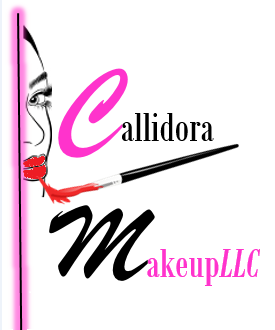 THIS MAKEUP SERVICE CONTRACT is made and entered into as of (today’s date)                         , By and between (Bride)                                                                                                                Whose address is?                                                                                                                        And (“Makeup Artist”) LaToya Dennis whose business address is undisclosed until contract has been signed and completed. In consideration of the mutual covenants herein contained and, intending to be legally bound hereby, the client and the Makeup Artist agree as follows:Makeup Artist’s obligation to give services hereunder is subject to the unavailability of the Artist as a result of sickness, accidents, acts of God and other reasons beyond the Artist control.  Callidora Makeup is acting as a non-exclusive independent contractor for the client.LOCATION of WEDDING. The wedding prep time will take place at the following location.HALL/HOTEL:                                                                                                                                Street Address:                                                                                                                               Client’s Contact Phone#:                                            Alternative Contact Phone#:                                    CONSULTATIONDate of Consultation:                                           Location of Consultation:                                                 DATE and TIME of WEDDING:Date of Wedding:                                                   Time:                                                                    The time that the Artist will need to be at location: (specified and agreed upon):                                        How many in the wedding party will get their makeup done:                                                                     PAYMENT:  In full consideration for all services rendered by the Artist at the location, the Client agrees to make the following payment in U.S. funds to the Artist a non-refundable $25.00 deposit is required to hold your date. It is required that all balances are paid 24 hours in advance to your wedding date. Deposit:  Client will pay $25.00 to Artist as a cash or credit card.  This deposit will be credited toward your balance of the wedding day.  This deposit will not be refunded if client cancels for any reason.Payment of Balance:   The client will pay Callidora Makeup one day in advance of the event the remaining balance of the payment of $                         in cash or credit card to Callidora Makeup.Additional Hourly Rate: $25.00 per hour (pertains to client if requested for makeup touch up for pictures after wedding) CANCELLATIONS.  In the event Client cancels the Project, Client will lose the deposit made to the Artist.  Upon payment of the cancellation fee, Client will have no further liability to the Artist hereunder.MICELLANEOUS.  I understand there is a $10.00 travel fee for locations between 10 and 60 miles of my location in the Delaware County area.  That fee is waived when (4) or more makeovers are taking place at that location on that day.  If your location is more than 60 miles away, there will be an additional charge.  The Wedding Agreement and the attached rider(s), if any, set forth the entire agreement between the parties, and may not be amended except in writing signed by both parties.  Makeup Artist and Bride have each caused this Service Contract to be signed by it duly authorized representative.(Client-Bride) (DATE)                                                     (Client’s Email Address(Callidora Makeup-LaToya Dennis) (DATE)